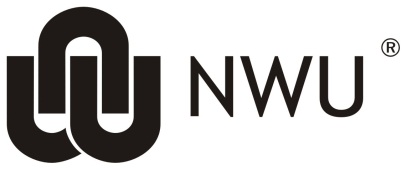 Faculty of Health SciencesETHICS REVIEW CHECKLISTINTRODUCTIONThis checklist is for the use of researchers in the Faculty of Health Sciences or other Faculties making use of either the Health Research Ethics Committee (HREC) or the Ethics Committee on Animal Care, Health and Safety in Research (AnimCare). It also guides researchers not doing health related research but doing research with vulnerable participants or that are medium and high risk level studies. Research with human participants can never have a “no risk level” and if it is health or health related research, it will always require ethics approval from a National Health Research Ethics Council (NHREC) registered research ethics committee (REC) for research studies of both academics and students. The World Health organisation defines health “a state of complete physical, mental and social well-being and not merely the absence of disease or infirmity”.In this context research refers to “a range of activities conducted by many disciplines that may use different methodologies and explanatory frameworks to extend knowledge through disciplines or systematic investigation” (Ethics in Health Research: Principles, Processes and Structures. Second edition. Department of Health, 2015) Further referred to as DoH, 2015.Health research is defined as “research that contribute to biological, clinical, psychological or social welfare matters, including processes as regards humans; causes and effects of and responses to disease; effects of the environment; health care systems; new pharmaceuticals, medicines, interventions and devices; new technologies to improve health and health care” (DoH, 2015:7 1.1.3).Health related research refers to any research conducted by disciplines other than health disciplines about topics or participants within the field of health or investigating or striving to improve the bio-psycho-social wellbeing of human participants.Note: Although data or biological material are separate from their source, within the South African context they symbolise that person and should be handled with the necessary respect and consent.A researcher in the Faculty of Health Sciences making use of human participants can only make use of a NHREC-registered REC (HREC) specifically focussed on health research.A researcher in the Faculty of Health Sciences making use of animals can only make use of a NHREC-registered REC (AnimCare) specifically focussed on health research with animals.Research in the Faculty of Health Sciences with a possible negative environmental impact or posing a risk to the name of the North-West University also needs ethical approval (e.g. using endangered plant species, controversial matters).SECTION A: FOR RESEARCHERS IN THE FACULTY OF HEALTH SCIENCESResearch making use of human participantsAll research with human participants (or their data or biological material) require ethics review (all minimal to high risk level studies). The exceptions however that do not require ethical clearance are:Research that relies exclusively on publicly available information or that is accessible through legislation or regulation. This does not mean that ethical considerations are irrelevant to the research. Research involving observation of people in public spaces and natural environments, provided: the researcher does not interact directly with individual groups; the researcher does not stage any intervention; the individuals or groups do not have a reasonable expectation of privacy; dissemination of research findings does not identify any individual or groups. Quality assurance and quality improvement studies, programme evaluation activities and performance reviews not intended for publication. Note: Should publication be envisaged for the above mentioned research and ethics approval may be requested (e.g. required by sponsor or journal), prospective ethics approval should be obtained before the research activity, because RECs may not and cannot grant retrospective ethics approval. Research making use of animal researchAll academics and students doing research that uses animals, biological samples of animals or previously collected data of animals for research should obtain ethical approval. The exception however, that do not require ethical clearance but only notification to AnimCare is:Research on lower invertebrate animals.Observation studies that do not involve any direct interaction with animals or have any adverse environmental impacts.Other scenarios not using human or animals for research purposes that might require ethics approvalSystematic reviews that have a direct impact on human intervention studies.Laboratory work with dangerous chemicals placing the researcher/s and/or others at risk.Laboratory analysis involving genetic modification.Laboratory work using bacterial and/or infectious materials placing the researcher/s and/or others at risk.Risk to the researcher due to the research site etc.Studies with potential harm to the environment (adverse impacts).Checklist to be used by researchers in the Faculty of Health Sciences:Note: If the answer is “Yes” to any of the above, ethics review is required.SECTION B: FOR RESEARCHERS FROM OTHER FACULTIES MAKING USE OF HREC OR ANIMCAREResearch with human participants can never have a “no risk level” and will always require ethics approval from a REC for research studies of both academics and students. Research conducted in other Faculties than the Faculty of Health Sciences that does health related research with human participants whether minimal, medium or high risk level research, require ethics approval from a NHREC-registered REC (HREC) that focuses on health research.Note: Health related research refers to any research conducted by disciplines other than health disciplines about topics or participants within the field of health or investigating or striving to improve the bio-psycho-social wellbeing of human participants.All research making use of animals for research has to obtain ethical approval from a NHREC-registered animal research ethics committee (AnimCare) when using animals for research (e.g. laboratory animals, farm animals, pets or wild animal).Checklist to be used by researchers in other Faculties than the Faculty of Health Sciences doing health related research:NOTE: See guidance for more detail under section 1.1 to 1.3 (health research). If the answer is “Yes” to any of the above, ethics review by the HREC/AnimCare is required.SECTION C: FOR RESEARCHERS IN OTHER FACULTIES DOING RESEARCH WITH VULNERABLE GROUPS AND WHERE THE RISK LEVELS ARE ABOVE MINIMAL RISK BUT IS NOT HEALTH RELATED RESEARCHResearch with human participants can never have a “no risk level” and will always require ethics approval from a REC for research studies of both academics and students. The NHREC registered REC, Education, Management, Humanities and Social Sciences Research Ethics Committee (EMHS-REC), reviews all research with human participants that:Is not health related research and;Includes  vulnerable participants (e.g. children, staff members, students, elders, prisoners, mentally disabled people, participants from low socioeconomic groups, people in dependant/power relationships) or;has a medium or high risk level (see section D for risk levels above minimal risk level research).Checklist to be used by researchers in other Faculties that are required to make use of the EMHS-REC:Note: If the answer is “Yes” to any of the above, ethics review by the EMHS-REC is required.SECTION D: Checklist for risk levels above minimal risk level researchThe following checklist helps you to access whether your research is above a minimal risk levelNote: If the answer is “Yes” to any of the above, the risk level is above minimal risk.Developed by: Prof Minrie GreeffHead of the Faculty of Health Sciences Ethics Office7 April 2017Original details: (23239522) G:\My Drive\9. Research and Postgraduate Education\9.1.5.6 Forms\HREC\9.1.5.6_Ethics_Review_Checklist_June2018.docm
26 June 2018File reference: 9.1.5.6Instructions for completion:Select the section applicable to you and complete the appropriate checklist.If you have any yes answers in your applicable section, you will have to apply for ethical approval.Should you have only no answers, it means you do not require ethical approval. This will be confirmed by the scientific/proposal committee reviewing your proposal.Attach the completed and signed list with your application to the scientific/proposal committee.ItemsYesNoDoes the study involve human participants? Does the study use previously collected data or biological samples of human participants?Is the study a systematic review that has a direct impact on health interventions with humans?Does the study involve animals?Does the study involve previously collected data or biological samples of animals?Does the study involve the development of a new skill in animal techniques or preparation of an animal model?Does the study have a potential risk for a negative environmental impact?Does the journal to which the publication is to be sent, require an ethics approval number?Does the study pose a risk to the researcher? Does the study pose a risk to the name of the NWU?ItemsYesNoIs the research health related?Does the study involve animals?If the answer is yes to any of the first to questions, please continue:If the answer is yes to any of the first to questions, please continue:If the answer is yes to any of the first to questions, please continue:Does the study involve human participants e.g. Theology, Educational Sciences? Does the study use previously collected data or biological samples of human participants e.g. Natural Sciences?Is the study a systematic review that has a direct impact on health related interventions with humans?Does the study involve previously collected data or biological samples of animals e.g. Natural Sciences?Does the study involve the development of a new skill in animal techniques or preparation of an animal model?Does the journal to which the publication is to be sent, require an ethics approval number?Does the study pose a risk to the researcher? Does the study pose a risk to the name of the NWU?ItemsYesNoDoes the study involve vulnerable human participants? Does the study involve specifically children even if only observing them?Is the study risk level greater than minimal risk (medium or high risk level) in the case of adults, as determined by the scientific/proposal and/or faculty ethics committee?The study does not involve specifically health related research? 
(Note: If it does involve health related research it has to go through the HREC)ItemsYesNoDoes the study involve vulnerable human participants where there is a diminished ability to fully safeguard their own interests in the context of the research to be conducted e.g. staff members, students, patients, aged, prisoners, mentally disabled people, participants from low socioeconomic groups, people in dependant/power relationships, ethnic and religious minorities? Does the study involve specifically children even if only observing them?Does the study involve participants in interviews with sensitive questions e.g. related to personal information, personal socio-economic information, sexual preference or activity, drug use, crime, violence etc.?Is the research topic considered as sensitive e.g. personal in nature like finances, sexuality, illness or confidential topics etc.?Does the study involve participants in focus groups with sensitive questions e.g. related to personal information, personal socio-economic information, sexual preference or activity, drug use, crime, violence, religious activities or choices etc.?Is there the possibility of a loss of privacy and/or confidentiality e.g. collect information with personal identifiers (names, student numbers, etc.)?Does the study involve a psychological, physical, educational or socio-economic intervention?Will the study involve potentially harmful activities e.g. sharing confidential information, biological sample collection, involved in focus groups on sensitive topics, severe physical exercises etc.  ?Will the participants be misled/deceived in any way? Will any personal data of a human participant be used?Could the study induce more than negligible stress or emotional reactions (e.g. trauma, embarrassment, stigma, devaluation of values and beliefs) beyond those encountered in everyday life?Could the wider community be linked to the research and suffer harm e.g. community stigma, stigmatization due to religious choices?  Is there the possibility that the research may cause varying degrees of harm to any participant? Does the risk of harm include several identified risks (e.g. physical, psychological, educational, social, legal, socio-economic, dignitary or community)?Are there no precautionary measures available for some of the identified risks of harm?Does the study have the possibility of adverse or serious adverse events (e.g. undesirable or unintended responses or occurrences from a research participant during research that is related or not related to the research), occurring during the research study? Are there any conflicts of interest e.g. a researcher’s individual interests or responsibilities have the potential to influence the carrying out of his or her role or professional obligations during the research?Does the research investigate illegal activities e.g. involving participants who are illegal immigrants or engaged in illegal activities, studying the practice of religious leaders that demand members to drink dangerous substances or conduct dangerous actions?Will the researcher (or research team) be placed at a real risk of harm (e.g. dangerous site, breaking the law by carrying out certain activities like research investigating gang activities and the possession of illegal firearms)?Is there a possibility that the research may reveal information that requires mandatory action on the part of the researcher or the university that could place the participant or others at risk, e.g. research involving child victims of physical or sexual abuse, victims of domestic violence, etc.?Is there a risk to the name of the NWU?Is there a potential risk to the environment?Aspects specifically related to Health Research:Aspects specifically related to Health Research:Aspects specifically related to Health Research:Does the research involve the collection of biological material other than human blood through a needle prick e.g. venepuncture, sputum or urine samples?Does the research include commercially available cell line research where cells are infected or undergo genetic modification?Is patient information in existing health systems used for research purposes?Is laboratory test of patients in existing health systems used for research purposes?Is it pharmaceutical drug research?Are human biological samples collected through invasive techniques e.g. surgery?Researcher/StudentResearcher/StudentName and surnameSignatureDateSupervisorSupervisorName and surnameSignatureDateChairperson of the Scientific/Proposal committeeChairperson of the Scientific/Proposal committeeName and surnameSignatureDate